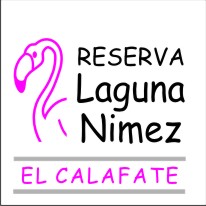 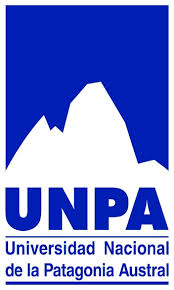 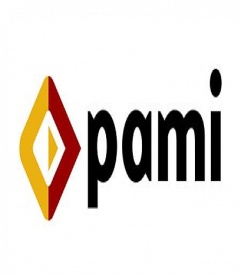 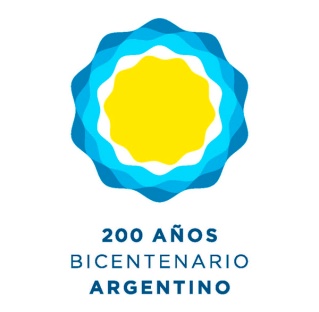 FICHA DE INSCRIPCIÓN - UPAMI 2017FICHA DE INSCRIPCIÓN - UPAMI 2017Nombre/Apellido:Nombre/Apellido:DNI:Fecha de nacimiento:Teléfono de contacto:Teléfono de contacto:Mail de contacto:Mail de contacto:Favor de detallar, si existiera, alguna patología o dificultad cognitiva/motriz que debiéramos tener en cuenta al momento de desarrollar el tallerNOTAS:Favor de detallar, si existiera, alguna patología o dificultad cognitiva/motriz que debiéramos tener en cuenta al momento de desarrollar el tallerNOTAS: